ПРОТОКОЛ № _____Доп. Вр.                    в пользу                                           Серия 11-метровых                    в пользу                                            Подпись судьи : _____________________ /_________________________ /ПредупрежденияУдаленияПредставитель принимающей команды: ______________________ / _____________________ Представитель команды гостей: _____________________ / _________________________ Замечания по проведению игры ______________________________________________________________________________________________________________________________________________________________________________________________________________________________________________________________________________________________________________________________________________________________________________________________________________________________________________________________________________________________________________________________Травматические случаи (минута, команда, фамилия, имя, номер, характер повреждения, причины, предварительный диагноз, оказанная помощь): _________________________________________________________________________________________________________________________________________________________________________________________________________________________________________________________________________________________________________________________________________________________________________________________________________________________________________Подпись судьи:   _____________________ / _________________________Представитель команды: ______    __________________  подпись: ___________________    (Фамилия, И.О.)Представитель команды: _________    _____________ __ подпись: ______________________                                                             (Фамилия, И.О.)Лист травматических случаевТравматические случаи (минута, команда, фамилия, имя, номер, характер повреждения, причины, предварительный диагноз, оказанная помощь)_______________________________________________________________________________________________________________________________________________________________________________________________________________________________________________________________________________________________________________________________________________________________________________________________________________________________________________________________________________________________________________________________________________________________________________________________________________________________________________________________________________________________________________________________________________________________________________________________________________________________________________________________________________________________________________________________________________________________________________________________________________________________________________________________________________________________________________________________________________________________________________________________________________________________________________________________________________________________________________________________________________________________________________________________________________________________________________________________________________________________________________Подпись судьи : _________________________ /________________________/ 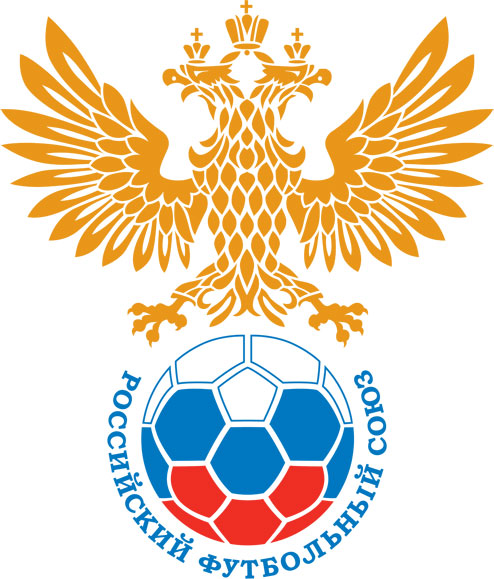 РОССИЙСКИЙ ФУТБОЛЬНЫЙ СОЮЗМАОО СФФ «Центр»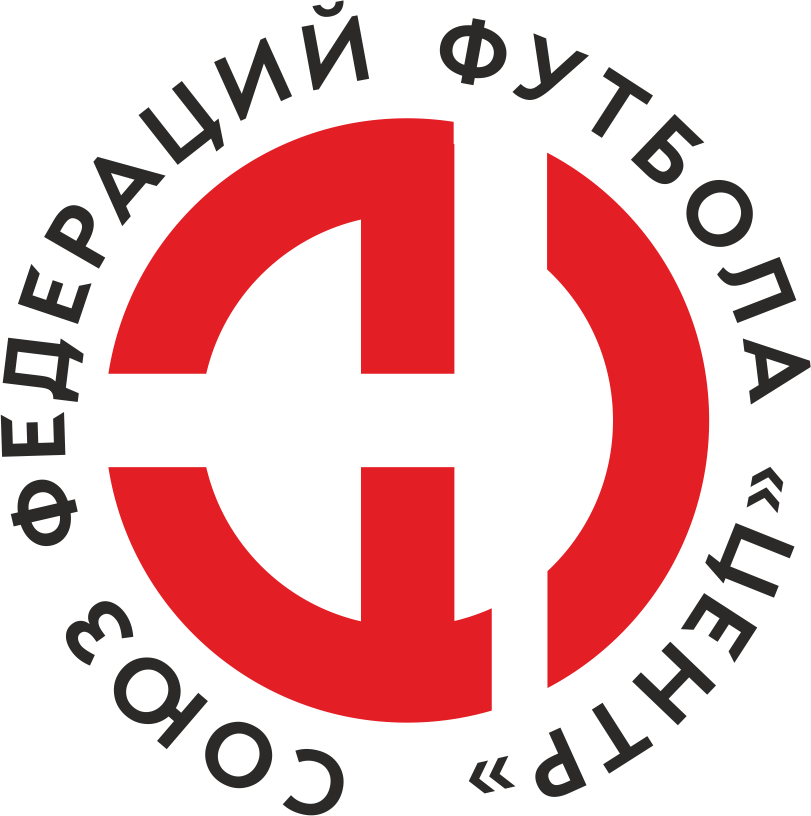    Первенство России по футболу среди команд III дивизиона, зона «Центр» _____ финала Кубка России по футболу среди команд III дивизиона, зона «Центр»Стадион «Труд» (Елец)Дата:19 августа 2023Елец (Елец)Елец (Елец)Елец (Елец)Елец (Елец)Металлург-Оскол (Старый Оскол)Металлург-Оскол (Старый Оскол)команда хозяевкоманда хозяевкоманда хозяевкоманда хозяевкоманда гостейкоманда гостейНачало:17:00Освещение:естественное естественное Количество зрителей:500Результат:0:2в пользуМеталлург-Оскол (Старый Оскол)1 тайм:0:0в пользуничьяСудья:Акулинин Дмитрий  (Тула)кат.1 кат.1 помощник:Беликов Алексей (Тула)кат.1 кат.2 помощник:Коренков Кирилл (Калуга)кат.2 кат.Резервный судья:Резервный судья:Кузьмичёв Олег кат.1 кат.Инспектор:Пантелеев Павел Сергеевич (Тула)Пантелеев Павел Сергеевич (Тула)Пантелеев Павел Сергеевич (Тула)Пантелеев Павел Сергеевич (Тула)Делегат:СчетИмя, фамилияКомандаМинута, на которой забит мячМинута, на которой забит мячМинута, на которой забит мячСчетИмя, фамилияКомандаС игрыС 11 метровАвтогол0:1Максим АнпиловМеталлург-Оскол (Старый Оскол)610:2Матвей ЦойМеталлург-Оскол (Старый Оскол)67Мин                 Имя, фамилия                          КомандаОснованиеРОССИЙСКИЙ ФУТБОЛЬНЫЙ СОЮЗМАОО СФФ «Центр»РОССИЙСКИЙ ФУТБОЛЬНЫЙ СОЮЗМАОО СФФ «Центр»РОССИЙСКИЙ ФУТБОЛЬНЫЙ СОЮЗМАОО СФФ «Центр»РОССИЙСКИЙ ФУТБОЛЬНЫЙ СОЮЗМАОО СФФ «Центр»РОССИЙСКИЙ ФУТБОЛЬНЫЙ СОЮЗМАОО СФФ «Центр»РОССИЙСКИЙ ФУТБОЛЬНЫЙ СОЮЗМАОО СФФ «Центр»Приложение к протоколу №Приложение к протоколу №Приложение к протоколу №Приложение к протоколу №Дата:19 августа 202319 августа 202319 августа 202319 августа 202319 августа 2023Команда:Команда:Елец (Елец)Елец (Елец)Елец (Елец)Елец (Елец)Елец (Елец)Елец (Елец)Игроки основного составаИгроки основного составаЦвет футболок: бело-зелёный       Цвет гетр: зелёныйЦвет футболок: бело-зелёный       Цвет гетр: зелёныйЦвет футболок: бело-зелёный       Цвет гетр: зелёныйЦвет футболок: бело-зелёный       Цвет гетр: зелёныйНЛ – нелюбительНЛОВ – нелюбитель,ограничение возраста НЛ – нелюбительНЛОВ – нелюбитель,ограничение возраста Номер игрокаЗаполняется печатными буквамиЗаполняется печатными буквамиЗаполняется печатными буквамиНЛ – нелюбительНЛОВ – нелюбитель,ограничение возраста НЛ – нелюбительНЛОВ – нелюбитель,ограничение возраста Номер игрокаИмя, фамилияИмя, фамилияИмя, фамилия1Дмитрий Дробот Дмитрий Дробот Дмитрий Дробот 4Сосланбек Золоев Сосланбек Золоев Сосланбек Золоев 7Александр_С. Ролдугин Александр_С. Ролдугин Александр_С. Ролдугин 8Кирилл Морозов Кирилл Морозов Кирилл Морозов 12Иван Фурсач Иван Фурсач Иван Фурсач 9Александр Молодцов  Александр Молодцов  Александр Молодцов  17Александр Твердохлебов Александр Твердохлебов Александр Твердохлебов 18Игорь Рогованов Игорь Рогованов Игорь Рогованов 19Александр_А. Ролдугин  Александр_А. Ролдугин  Александр_А. Ролдугин  11Андрей Тюрин Андрей Тюрин Андрей Тюрин 14Александр Кутьин (к)Александр Кутьин (к)Александр Кутьин (к)Запасные игроки Запасные игроки Запасные игроки Запасные игроки Запасные игроки Запасные игроки 33Александр ТумасянАлександр ТумасянАлександр Тумасян10Владимир СотниковВладимир СотниковВладимир Сотников5Александр ИльязовАлександр ИльязовАлександр Ильязов16Виктор КравченкоВиктор КравченкоВиктор Кравченко15Александр РоговАлександр РоговАлександр Рогов22Владимир ФедотовВладимир ФедотовВладимир Федотов6Денис ИзмалковДенис ИзмалковДенис Измалков13Максим ГревцевМаксим ГревцевМаксим ГревцевТренерский состав и персонал Тренерский состав и персонал Фамилия, имя, отчествоФамилия, имя, отчествоДолжностьДолжностьТренерский состав и персонал Тренерский состав и персонал 1Денис Юрьевич ЖуковскийДиректор/главный тренерДиректор/главный тренерТренерский состав и персонал Тренерский состав и персонал 2Владимир Николаевич КобзевТренерТренер34567ЗаменаЗаменаВместоВместоВместоВышелВышелВышелВышелМинМинСудья: _________________________Судья: _________________________Судья: _________________________11Андрей ТюринАндрей ТюринАндрей ТюринАлександр РоговАлександр РоговАлександр РоговАлександр Рогов262622Александр РоговАлександр РоговАлександр РоговАлександр ИльязовАлександр ИльязовАлександр ИльязовАлександр Ильязов6969Подпись Судьи: _________________Подпись Судьи: _________________Подпись Судьи: _________________33Александр ТвердохлебовАлександр ТвердохлебовАлександр ТвердохлебовВиктор КравченкоВиктор КравченкоВиктор КравченкоВиктор Кравченко7171Подпись Судьи: _________________Подпись Судьи: _________________Подпись Судьи: _________________44Александр Молодцов Александр Молодцов Александр Молодцов Владимир СотниковВладимир СотниковВладимир СотниковВладимир Сотников767655Сосланбек ЗолоевСосланбек ЗолоевСосланбек ЗолоевВладимир ФедотовВладимир ФедотовВладимир ФедотовВладимир Федотов838366Александр КутьинАлександр КутьинАлександр КутьинМаксим ГревцевМаксим ГревцевМаксим ГревцевМаксим Гревцев848477Игорь РоговановИгорь РоговановИгорь РоговановДенис ИзмалковДенис ИзмалковДенис ИзмалковДенис Измалков8787        РОССИЙСКИЙ ФУТБОЛЬНЫЙ СОЮЗМАОО СФФ «Центр»        РОССИЙСКИЙ ФУТБОЛЬНЫЙ СОЮЗМАОО СФФ «Центр»        РОССИЙСКИЙ ФУТБОЛЬНЫЙ СОЮЗМАОО СФФ «Центр»        РОССИЙСКИЙ ФУТБОЛЬНЫЙ СОЮЗМАОО СФФ «Центр»        РОССИЙСКИЙ ФУТБОЛЬНЫЙ СОЮЗМАОО СФФ «Центр»        РОССИЙСКИЙ ФУТБОЛЬНЫЙ СОЮЗМАОО СФФ «Центр»        РОССИЙСКИЙ ФУТБОЛЬНЫЙ СОЮЗМАОО СФФ «Центр»        РОССИЙСКИЙ ФУТБОЛЬНЫЙ СОЮЗМАОО СФФ «Центр»        РОССИЙСКИЙ ФУТБОЛЬНЫЙ СОЮЗМАОО СФФ «Центр»Приложение к протоколу №Приложение к протоколу №Приложение к протоколу №Приложение к протоколу №Приложение к протоколу №Приложение к протоколу №Дата:Дата:19 августа 202319 августа 202319 августа 202319 августа 202319 августа 202319 августа 2023Команда:Команда:Команда:Металлург-Оскол (Старый Оскол)Металлург-Оскол (Старый Оскол)Металлург-Оскол (Старый Оскол)Металлург-Оскол (Старый Оскол)Металлург-Оскол (Старый Оскол)Металлург-Оскол (Старый Оскол)Металлург-Оскол (Старый Оскол)Металлург-Оскол (Старый Оскол)Металлург-Оскол (Старый Оскол)Игроки основного составаИгроки основного составаЦвет футболок: чёрный   Цвет гетр:  чёрныйЦвет футболок: чёрный   Цвет гетр:  чёрныйЦвет футболок: чёрный   Цвет гетр:  чёрныйЦвет футболок: чёрный   Цвет гетр:  чёрныйНЛ – нелюбительНЛОВ – нелюбитель,ограничение возрастаНЛ – нелюбительНЛОВ – нелюбитель,ограничение возрастаНомер игрокаЗаполняется печатными буквамиЗаполняется печатными буквамиЗаполняется печатными буквамиНЛ – нелюбительНЛОВ – нелюбитель,ограничение возрастаНЛ – нелюбительНЛОВ – нелюбитель,ограничение возрастаНомер игрокаИмя, фамилияИмя, фамилияИмя, фамилия16Андрей Гриманов Андрей Гриманов Андрей Гриманов 23Иван Христов Иван Христов Иван Христов 17Сергей Сергеев Сергей Сергеев Сергей Сергеев 15Петр Москалюк Петр Москалюк Петр Москалюк 18Матвей Цой Матвей Цой Матвей Цой 14Александр Черкасских (к)Александр Черкасских (к)Александр Черкасских (к)21Александр Фролов Александр Фролов Александр Фролов 25Максим Анпилов Максим Анпилов Максим Анпилов 8Денис Лутай Денис Лутай Денис Лутай 9Сергей Баркалов Сергей Баркалов Сергей Баркалов 19Дмитрий Голенцов Дмитрий Голенцов Дмитрий Голенцов Запасные игроки Запасные игроки Запасные игроки Запасные игроки Запасные игроки Запасные игроки 1Сергей МузыкаСергей МузыкаСергей Музыка12Артем КопусАртем КопусАртем Копус11Егор ЕлесинЕгор ЕлесинЕгор Елесин24Евгений РедькоЕвгений РедькоЕвгений Редько31Алексей ВойченкоАлексей ВойченкоАлексей Войченко20Василий ШаталовВасилий ШаталовВасилий Шаталов5Максим БурцевМаксим БурцевМаксим БурцевТренерский состав и персонал Тренерский состав и персонал Фамилия, имя, отчествоФамилия, имя, отчествоДолжностьДолжностьТренерский состав и персонал Тренерский состав и персонал 1Олег Николаевич ГрицкихДиректорДиректорТренерский состав и персонал Тренерский состав и персонал 2Владимир Николаевич ЗиничГлавный тренерГлавный тренер3Александр Викторович Карапузов ТренерТренер4Кирилл Юрьевич КожуровТренерТренер5Владимир Алексеевич КопаевНачальник командыНачальник команды67Замена Замена ВместоВместоВышелМинСудья : ______________________Судья : ______________________11Дмитрий ГоленцовДмитрий ГоленцовАлексей Войченко4622Александр ЧеркасскихАлександр ЧеркасскихАртем Копус58Подпись Судьи : ______________Подпись Судьи : ______________Подпись Судьи : ______________33Максим АнпиловМаксим АнпиловВасилий Шаталов62Подпись Судьи : ______________Подпись Судьи : ______________Подпись Судьи : ______________44Матвей ЦойМатвей ЦойЕгор Елесин8255Денис ЛутайДенис ЛутайЕвгений Редько8666Александр ФроловАлександр ФроловМаксим Бурцев8977        РОССИЙСКИЙ ФУТБОЛЬНЫЙ СОЮЗМАОО СФФ «Центр»        РОССИЙСКИЙ ФУТБОЛЬНЫЙ СОЮЗМАОО СФФ «Центр»        РОССИЙСКИЙ ФУТБОЛЬНЫЙ СОЮЗМАОО СФФ «Центр»        РОССИЙСКИЙ ФУТБОЛЬНЫЙ СОЮЗМАОО СФФ «Центр»   Первенство России по футболу среди футбольных команд III дивизиона, зона «Центр» _____ финала Кубка России по футболу среди футбольных команд III дивизиона, зона «Центр»       Приложение к протоколу №Дата:19 августа 2023Елец (Елец)Металлург-Оскол (Старый Оскол)команда хозяевкоманда гостей